Agency/Facility NamePREA REFRESHER: Juvenile DetentionResident Privacy 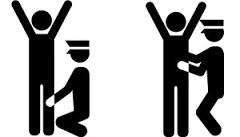 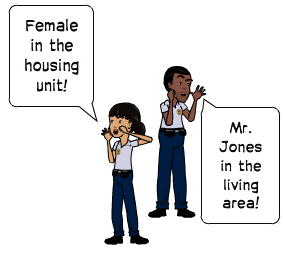 